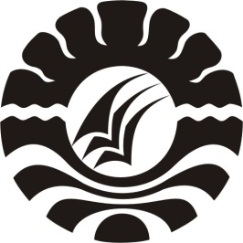 PENERAPAN PENDEKATAN KONTEKSTUAL PADA MATA PELAJARAN MATEMATIKA UNTUK MENINGKATKAN HASIL BELAJARSISWA KELAS V SD NEGERI 12 BABANA KECAMATAN UJUNG LOE KABUPATEN BULUKUMBASKRIPSIDiajukan untuk Memenuhi Sebagian Persyaratan Guna Memperoleh Gelar Sarjana Pendidikan Pada Program Studi Pendidikan Guru Sekolah Dasar Strata Satu Fakultas Ilmu Pendidikan Universitas Negeri MakassarOleh:ABSALON E. NESAN1247045117PROGRAM STUDI PENDIDIKAN GURU SEKOLAH DASARFAKULTAS ILMU PENDIDIKAN UNIVERSITAS NEGERI MAKASSAR2016KEMENTERIAN RISET TEKNOLOGI  DAN PENDIDIKAN TINGGI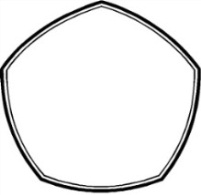 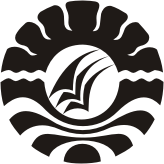 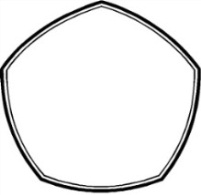 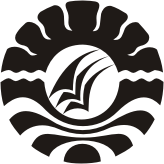 UNIVERSITAS NEGERI MAKASSARFAKULTAS ILMU PENDIDIKAN         PROGRAM STUDI PENDIDIKAN GURU SEKOLAH DASAR    Alamat :Kampus UNM Tidung Jl. Tamalate 1 Makassar                   Telepon.: 0411.883076- (0411) 884457              Laman: www.unm.ac.idPERSETUJUAN PEMBIMBINGSkripsi dengan judul : Penerapan Pendekatan Kontekstual Pada Pelajaran Matematika Untuk Meningkatkan Hasil Belajar Siswa  Kelas V SD Negeri 12 Babana Kecamatan Ujung Loe Kabupaten Bulukumba.Atas Nama:Nama		:  Absalon E. NesanNim		:  1247045117Prodi		:  Pendidikan Guru Sekolah Dasar (PGSD)Fakultas	:  Ilmu PendidikanSetelah diperiksa, diteliti, dan telah dipertahankan di depan panitia ujian pada hari Selasa 10 Mei 2016 dan dinyatakan LULUS.Makassar, 10 Mei 2016Pembimbing I						 Pembimbing IINurhaedah, S.Pd., M.Pd			         Hamzah Pagarra S.Kom., M.PdNIP. 19780320 200501 2 002			         NIP. 19750902 200604 1 002Disyahkan:Ketua Prodi PGSD FIP UNM,        Ahmad Syawaluddin, S.Kom., M.Pd        NIP. 19741025 200604 1 001KEMENTERIAN RISET TEKNOLOGI  DAN PENDIDIKAN TINGGI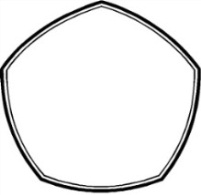 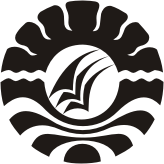 UNIVERSITAS NEGERI MAKASSAR FAKULTAS ILMU PENDIDIKANAlamat :Kampus UNM Tidung Jl. Tamalate 1 MakassarTelepon.: 0411.883076- (0411) 884457 Laman: www.unm.ac.idPENGESAHAN UJIAN SKRIPSISkripsi ini diterima oleh Panitia Ujian Skripsi Fakultas Ilmu Pendidikan Universitas Negeri Makassar dengan SK Dekan Nomor 4765/UN36.4/PP/2016, tanggal 03 Mei 2016, untuk memenuhi sebagian persyaratan memperoleh gelar Sarjana Pendidikan pada Program Studi Pendidikan Guru Sekolah Dasar pada hari                               Selasa tanggal 10 Mei 2016.Disahkan Oleh:Pembantu Dekan Bidang Akademik,      Dr. Abdul Saman, M.Si., Kons      NIP. 19720817 200212 1 001	Panitia Ujian:Ketua		: Drs. Muslimin., M.Ed		  (...............................)Sekretaris		: Andi Dewi Riang Tati, S.Pd., M.Pd	  (...............................)Pembimbing I	: Nurhaedah, S.Pd., M.Pd		  (...............................)Pembimbing II	: Hamzah Pagarra, S.Kom., M.Pd	  (...............................)Penguji I		: Nur Abidah Idrus, S.Pd., M.Pd	  (...............................)Penguji II		: Arifin Manggau, S.Pd., M.Pd	  (...............................)PERNYATAAN KEASLIAN SKRIPSISaya yang bertandatangan dibabawah ini :Nama 		   : Absalon E. Nesan Nim 		   : 1247045117 Prodi		   : Pendidikan Guru Sekolah Dasar S1Judul	: Penerapan Pendekatan Kontekstual Pada Mata Pelajaran         Matematika Untuk Meningkatkan Hasil Belajar Siswa    Kelas V SD Negeri 12 Babana Kecamatan Ujung Loe   Kabupaten BulukumbaMenyatakan dengan sebenarnya bahwa skripsi yang saya tulis ini benar merupakan hasil karya saya sendiri dan bukan merupakan pengambilan tulisan atau pikiran orang lain yang saya akui sebagai hasil tulisan atau pikiran sendiri.Apabila dekemudian hari terbukti atau dapat dibuktikan bahwa skripsi ini hasil jiplakan, maka saya bersedia menerima sanksi atas perbuatan tersebut sesuai dengan ketentuan yang berlaku.Makassar,    26 April 2016Yang membuat pernyataanAbsalon E. Nesan/1247045117MOTOKaki Melangkah, Mata Memandang, Hati Berkata ,Pikiran Yang Menentukan(Absalon  E. Nesan, 2016)Dengan segala kerendahan hati,karya ini kuperuntukkan sebagai tanda bukti cinta dan terima kasihku kepada kedua orang tuaku, saudara saudariku, keluarga, dan sahabatkuyang telah memberikan dukungan dan motivasi  selama penulis menjalani pendidikan. ABSTRAKAbsalon E. Nesan , 2016. Penerapan Pendekatan Kontekstual Pada Mata Pelajaran Matematika Untuk Meningkatkan Hasil Belajar Siswa  Kelas V Sd Negeri 12 Babana Kecamatan Ujung Loe Kabupaten Bulukumba. Skripsi. Dibimbing oleh Nurhaedah, S.Pd., M.Pd dan Hamzah Pagarra S.Kom., M.Pd. Program Studi Pendidikan Guru Sekolah Dasar. Fakultas Ilmu Pendidikan. Universitas Negeri Makassar. Masalah dalam penelitian ini adalah rendahnya hasil belajar matematika siswa kelas V SD Negeri 12 Babana Kecamatan Ujung Loe Kabupaten Bulukumba. Adapun rumusan masalahnya ialah bagaimanakah Penerapan Pedekatan Kontekstual Untuk Meningkatkan Hasil Belajar Matematika Siswa Kelas V SD Negeri 12 Babana Kecamatan Ujung Loe Kabupaten Bulukumba?. Penelitian Ini bertujuan untuk meningkatkan Hasil Belajar Matematika Siswa Kelas V SD Negeri 12 Babana Kecamatan Ujung Loe Kabupaten Bulukumba Melalui pedekata kontekstual. Pendekatan yang digunakan dalam penelitian ini adalah pendekatan kualitatif dengan jenis penelitian tindakan kelas (PTK). Subjek penelitian adalah satu orang guru kelas dan siswa kelas V SD Negeri 12 Babana Kecamatan Ujung Loe Kabupaten Bulukumba yang berjumlah 20 orang siswa yang terdiri dari 8 laki-laki dan 12 perempuan. Fokus penelitian ini adalah dari penerapan pendekatan kontekstual dan hasil belajar matematika siswa. Teknik pengumpulan data yang digunakan ialah teknik observasi, tes dan dokumentasi. Teknik analisis data yang digunakan ialah deskriptif kualitatif dan kuantitatif. Berdasarkan hasil penelitian dan pembahasan dapat disimpulkan bahwa penerapan pendekatan kontekstual dapat meningkatkan hasil belajar matematika siswa kelas V SD Negeri 12 Babana Kecamatan Ujung Loe Kabupaten Bulukumba. Hal ini dapat dilihat dari hasil belajar matematika pada siklus I yang berada pada kategori cukup (C) dan meningkat di siklus II dengan kategori baik (B) dan hasil observasi aktivitas mengajar guru dan aktivitas belajar siswa dalam menerapkan pendekatan kontekstual di setiap siklus yakni pada siklus I  berada pada kategori cukup (C) dan meningkat di siklus II dengan kategori baik (B) dan telah mencapai indikator keberhasilan.PRAKATA	Puji syukur dipanjatkan kehadirat Tuhan Yang Maha Esa karena atas rahmat dan karunia-Nya sehingga penelitian yang berjudul Penerapan Pendekatan Kontekstual  untuk Meningkatakan Hasil Belajar Matematika pada Siswa Kelas V SD Negeri 12 Babana Kecamatan Ujung Loe Kabupaten Bulukumba dapat terselesaikan dengan baik dan tepat pada waktu yang telah ditentukan.	Penulisan Hasil Penelitian ini merupakan tugas akhir dalam memenuhi persyaratan untuk memperoleh gelar Sarjana Pendidikan pada Program Studi Pendidikan Guru Sekolah Dasar Fakultas Ilmu Pendidikan Universitas Negeri Makassar. Penulis menyadari bahwa dalam penyusunan skripsi ini terdapat banyak kekurangan dan dalam penyusunannya mengalami banyak kendala, namun berkat bantuan, bimbingan dan kerjasama dari berbagai pihak sehingga penulisan ini dapat terselesaikan. Dengan segala kerendahan hati, penulis mengucapkan terima kasih sedalam-dalamnya kepada Ayah tercinta Petrus Nesan dan Ibu tercinta Efrince Nesan-Ndun yang telah mencurahkan cinta dan kasih sayang mereka serta keikhlasan dalam membesarkan, mendidik, dan memotivasi penulis agar dapat menyelesaikan studi. Tidak lupa penulis juga menyampaikan ucapan terima kasih yang sedalam-dalamnya kepada ibu Nurhaedah, S.Pd.,M.Pd selaku pembimbing I dan bapak Hamzah Pagarra S.Kom., M.Pd selaku pembimbing II yang dengan tulus dan ikhlas meluangkan waktu, tenaga, dan pikiran untuk memberikan bimbingan, motivasi, arahan serta saran-saran yang berharga kepada penulis mulai dari awal sampai selesai penyusunan hasil penelitian ini. Pada kesempatan ini, penulis juga mengucapkan terima kasih sebanyak-banyaknya dan penghargaan kepada :Menteri Riset, Teknologi, dan Pendidikan Tinggi yang telah menyelenggarakn Program Maju Bersama Mencerdaskan Indonesia terkhususnya yaitu program Pendidikan Profesi Guru Terintegrasi sehingga penulis bisa mengikuti perkuliahan. Prof. Dr. H. Arismunandar.,M.Pd selaku Rektor Universitas Negeri Makassar, yang telah memberikan kesempatan kepada penulis untuk mengikuti proses perkuliahan pada Program Pendidikan Profesi Guru Terintegrasi (PPGT) Program Studi Pendidikan Guru Sekolah Dasar (PGSD) Fakultas Ilmu Pendidikan Universitas Negeri Makassar.Drs. H. Abdullah Pandang.,M.Pd. selaku Direktur P3G (Program Pengembangan Profesi Guru)  Universitas Negeri Makassar yang telah memberikan segala fasilitas perkuliahan di Universitas Negeri Makassar terkhususnya Program Pendidikan Profesi Guru Terintegrasi (PPGT).Dr. Abdullah Sinring. M.Pd, selaku Dekan Fakultas Ilmu Pendidikan Universitas Negeri Makassar, atas segala kebijakannya sebagai pimpinan fakultas tempat peneliti menimba ilmu selama ini. Dr. Abdul Saman.,M.Si.,Kons selaku PD I; Drs. Muslimin.,M.Ed selaku PD II; Dr. Pattaufik.,M.Pd selaku PD III; Dr. Parwoto.,M.Pd selaku PD IV  Fakultas Ilmu Pendidikan Universitas Negeri Makassar yang telah memberikan layanan selama proses pendidikan dan penyelesaian studi.Ahmad Syawaluddin, S.Kom.,M.Pd dan Muhammad Irfan, S.Pd., M.Pd. selaku ketua dan sekretaris Program Studi PGSD Fakultas Ilmu Pendidikan Universitas Negeri Makassar yang selalu memberikan bantuan, arahan dan petunjuk kepada penulis dalam menyelesaikan studi.Bapak dan Ibu Dosen UPP PGSD Bone dan UPP PGSD Makassar yang telah memberikan ilmu pengetahuan yang begitu berarti kepada penulis selama perkuliahan.Koordinator Asrama Program Pendidikan Profesi Guru Terintegrasi Program Studi Pendidikan Guru Sekolah Dasar Fakultas Ilmu Pendidikan Universitas Negeri Makassar Drs. Latri Aras, S.Pd.,M.Pd yang selalu memberi semangat, bimbingan, dan segala kebaikannya kepada penulis untuk mampu bertahan dalam berbagai tugas dan tanggung jawab yang diberikan kepada penulis.Bapak dan Ibu Pembina Asrama Program Pendidikan Profesi Guru Terintegrasi Program Studi Pendidikan Guru Sekolah Dasar Fakultas Ilmu Pendidikan Universitas Negeri Makassar yang selalu memberi masukan positif kepada penulis sehingga mampu menyelesaikan penulisan hasil penelitian ini.Muhammad Ishak,S.,Pd.I selaku kepala sekolah SD Negeri 12 Babana Kecamatan Ujung Loe Kabupaten Bulukumba, yang telah memberikan izin melakukan penelitiankepada penulis.Andi Nikawati, A.Ma selaku wali kelas V SD Negeri 12 Babana Kecamatan Ujung Loe Kabupaten Bulukumba, atas segala perhatian, kerjasama dan motivasinya bagi penulis. Kepada Siswa-siswi kelas V SD Negeri 12 Babana Kecamatan Ujung Loe Kabupaten Bulukumba, atas segala perhatian dan kerjasama selama penulis melakukan penelitian.Teman-teman seperjuangan angkatan 2012 PGSD FIP UNM, terkhususnya saudara/i PPGT yang telah berjuang bersama, memberikan masukan kepada penulis selama mengikuti perkuliahan maupun dalam penulisan skripsi ini. Tidak lupa penulis juga mengucapkan terima kasih yang sedalam- dalamnya kepada semua pihak yang tidak dapat disebutkan namanya atas segala kerjasama sehingga penulis dapat menyelesaikan penulisan hasil penelitian ini. Kiranya Tuhan selalu memberkati dan memberi berkat yang berlimpah.Penulis menyadari bahwa dalam penulisan hasil penelitian ini masih terdapat banyak kekurangan sehingga penulis menerima segala kritik dan saran untuk  penyempurnaan skripsi ini. Selamat Membaca! Makassar, 26 April 2016DAFTAR ISIHALAMAN JUDUL  	 iPERSETUJUAN PEMBIMBING	iiPERNYATAAN KEASLIAN SKRIPSI	iiiMOTO	ivABSTRAK	vPRAKATA	viDAFTAR ISI      	xBAB I. PENDAHULUAN	1Latar Belakang Masalah	1Rumusan Masalah	6Tujuan Penelitian	6Manfaat Penelitian	7BAB II. KAJIAN PUSTAKA, KERANGKA PIKIR, DAN HIPOTESIS TINDAKAN	8Kajian Pustaka	8Kerangka Pikir	22Hipotesis Tindakan	25BAB III. METODE PENELITIAN	37Pendekatan dan Jenis Penelitian	37Fokus Penelitian	38Setting dan Subjek Penelitian	39Desain Penelitian	40Teknik Pengumpulan Data	47Teknik Analisis Data	48Indikator Keberhasilan	48BAB IV. HASIL PENELITIAN DAN PEMBAHASAN	51Hasil Penelitian	51Pembahasan	80BAB V. KESIMPULAN DAN SARAN 	73Kesimpulan	88Saran	88DAFTAR PUSTAKA	90LAMPIRAN	91RIWAYAT HIDUP	154DAFTAR TABELTabel					Judul				   Halaman3.1	Standar Kelulusan SD Negeri 12 Babana				443.2	Presentase Aktivitas Pembelajaran					49 3.3	Indikator Keberhasilan 						50	4.1	Kategori Hasil Belajar  Siklus I					624.2	Distribusi Frekuensi Nilai Hasil Belajar Matematika Siklus I	63	4.3	Presentase Ketuntasan Hasil Belajar Matematika Siklus I		64	4.4	Kategori Hasil Belajar Siswa Siklus II				774.5	Distribusi Frekuensi Nilai Hasil Belajar Matematika Siklus II	774.6	Presentase Ketuntasan Hasil Belajar Matematika Siklus II		78DAFTAR GAMBAR2.1	Skema Kerangka Pikir						233.1	Skema Alur PTK 							41DAFTAR LAMPIRANLampiran 				Judul				  HalamanRencana Pelaksanaan Pembelajaran Siklus I Pertemuan I		92LKS Siklus I Pertemuan I 						98Evaluasi Siklus I Pertemuan I						99Kunci Jawaban Evaluasi I						100Rencana Pelaksanaan Pembelajaran Siklus I Pertemuan II 		101LKS Siklus I Pertemuan II 						105Soal Tes Siklus I								106Kunci Jawaban Tes Siklus I						107Pedoman Penskoran Hasil Tes Siklus I					108Data Hasil Observasi Aspek Guru Siklus I Pertemuan I dan II		109Data Hasil Observasi Siswa Siklus I Pertemuan I dan II			112Rubrik Penilaian Observasi Aspek Guru dan Siswa Siklus I		115Hasil Tes Siklus I								117Rencana Pelaksanaan Pembelajaran Siklus II Pertemuan I		119LKS Siklus II Pertemuan I						124Soal Evaluasi Siklus II Pertemuan I					125Kunci Jawaban Evaluasi Siklus II Pertemuan I				127Rencana Pelaksanaan Pembelajaran Siklus II Pertemuan II		128LKS Siklus II Pertemuan II						133Soal Tes Siklus II								134Kunci Jawaban Tes Siklus II						138Pedoman Penskoran Hasil Tes Siklus II					139Data Hasil Observasi Aspek Guru Siklus II Pertemuan I dan II		140	 Data Hasil Observasi Siswa Siklus II Pertemuan I dan II		143Rubrik Penilaian Observasi Aspek Guru dan Siswa Siklus II		146	Hasil Tes Siklus II							148Rekapitulasi Hasil Tes Siklus I dan II					150Dokumentasi Penelitian							152